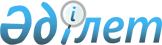 Қазақстан Республикасы Үкіметінің кейбір шешімдеріне өзгерістер мен толықтыру енгізу туралыҚазақстан Республикасы Үкіметінің 2016 жылғы 18 қарашадағы № 706 қаулысы.
      Ескерту. Күші жойылды - ҚР Үкіметінің 29.08.2023 № 734 (алғашқы ресми жарияланған күнінен кейін күнтізбелік он күн өткен соң қолданысқа енгізіледі) қаулысымен.
      Қазақстан Республикасының Үкіметі ҚАУЛЫ ЕТЕДІ:
      1. Қазақстан Республикасы Үкіметінің кейбір шешімдеріне мынадай өзгерістер мен толықтыру енгізілсін:
      1) Күші жойылды - ҚР Үкіметінің 29.08.2023 № 734 (алғашқы ресми жарияланған күнінен кейін күнтізбелік он күн өткен соң қолданысқа енгізіледі) қаулысымен.

      2) Күші жойылды – ҚР Үкіметінің 17.02.2017 № 71 қаулысымен.

      3) Күші жойылды - ҚР Үкіметінің 05.09.2023 № 768 (алғашқы ресми жарияланған күнінен кейін күнтізбелік он күн өткен соң қолданысқа енгізіледі) қаулысымен.

      Ескерту. 1-тармаққа өзгерістер енгізілді - ҚР Үкіметінің 29.08.2023 № 734 (алғашқы ресми жарияланған күнінен кейін күнтізбелік он күн өткен соң қолданысқа енгізіледі); 05.09.2023 № 768 (алғашқы ресми жарияланған күнінен кейін күнтізбелік он күн өткен соң қолданысқа енгізіледі) қаулыларымен.


      2. Осы қаулы алғашқы ресми жарияланған күнінен бастап қолданысқа енгізіледі.
      Ескерту. Күші жойылды - ҚР Үкіметінің 29.08.2023 № 734 (алғашқы ресми жарияланған күнінен кейін күнтізбелік он күн өткен соң қолданысқа енгізіледі) қаулысымен.
      Ескерту. Күші жойылды - ҚР Үкіметінің 29.08.2023 № 734 (алғашқы ресми жарияланған күнінен кейін күнтізбелік он күн өткен соң қолданысқа енгізіледі) қаулысымен.
      Ескерту. Күші жойылды - ҚР Үкіметінің 29.08.2023 № 734 (алғашқы ресми жарияланған күнінен кейін күнтізбелік он күн өткен соң қолданысқа енгізіледі) қаулысымен.
      Ескерту. Күші жойылды - ҚР Үкіметінің 29.08.2023 № 734 (алғашқы ресми жарияланған күнінен кейін күнтізбелік он күн өткен соң қолданысқа енгізіледі) қаулысымен.
      Ескерту. Күші жойылды - ҚР Үкіметінің 29.08.2023 № 734 (алғашқы ресми жарияланған күнінен кейін күнтізбелік он күн өткен соң қолданысқа енгізіледі) қаулысымен.
      Ескерту. Күші жойылды - ҚР Үкіметінің 29.08.2023 № 734 (алғашқы ресми жарияланған күнінен кейін күнтізбелік он күн өткен соң қолданысқа енгізіледі) қаулысымен.
      Ескерту. Күші жойылды - ҚР Үкіметінің 29.08.2023 № 734 (алғашқы ресми жарияланған күнінен кейін күнтізбелік он күн өткен соң қолданысқа енгізіледі) қаулысымен.
					© 2012. Қазақстан Республикасы Әділет министрлігінің «Қазақстан Республикасының Заңнама және құқықтық ақпарат институты» ШЖҚ РМК
				
Қазақстан Республикасының
Премьер-Министрі
Б.СағынтаевҚазақстан Республикасы
Үкіметінің
2016 жылғы 18 қарашадағы
№ 706 қаулысына
1-қосымшаҚазақстан Республикасы
Үкіметінің
2016 жылғы 18 қарашадағы
№ 706 қаулысына
2-қосымшаҚазақстан Республикасы
Үкіметінің
2016 жылғы 18 қарашадағы
№ 706 қаулысына
3-қосымшаҚазақстан Республикасы
Үкіметінің
2016 жылғы 18 қарашадағы
№ 706 қаулысына
4-қосымшаҚазақстан Республикасы
Үкіметінің
2016 жылғы 18 қарашадағы
№ 706 қаулысына
5-қосымшаҚазақстан Республикасы
Үкіметінің
2016 жылғы 18 қарашадағы
№ 706 қаулысына
6-қосымшаҚазақстан Республикасы
Үкіметінің
2016 жылғы 18 қарашадағы
№ 706 қаулысына
7-қосымша